Annexure-19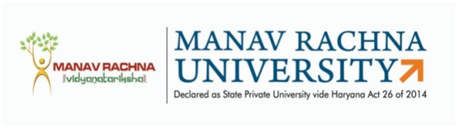 MANAV RACHNA UNIVERSITYSector-43, Aravali Hills, FaridabadPh. D Thesis Evaluation ReportName of the Ph. D Scholar 	: ____________________________________________Department			: ____________________________________________Registration No 		: ____________________________________________         General Features of Thesis :Organization of Thesis	:____________________________________________________________________________________________________________________________________________________________________________________________________Whether quality of Research work is acceptable?    Yes/NoWhether the thesis has embodied any new idea?      Yes/NoComments (attach separate sheet if required): Corrections in punctuation, grammar, spellings and language:  None/Minor/Required ChangesTechnical Content of the thesis________________________________________________________________________________________________________________________________________________________________________________________________________________________________________________________________________________________________________________________________________________________________________________________________________________________________________________________________________________________________________________________________________________________________________________________________________________Strong/Weak points of the thesis________________________________________________________________________________________________________________________________________________________________________________________________________________________________________________________________________________________________________Write 8-10 questions from the area of research to be asked in the oral examination.Specific Recommendations (Please tick mark any one of the following category):Category I: The thesis is acceptable in the present form for the award of the Ph.D. degree.Category II: The thesis is acceptable and the corrections, modifications and improvement suggested by me would be incorporated in the thesis to the satisfaction of the oral defense viva board.Category III: The Thesis needs technical improvement/modifications, which must be carried out to my satisfaction before I recommend the Thesis for acceptance.Category IV: The Thesis is rejected (Kindly provide reasons for the same).Signature of the Examiner	Name	:___________________________________Designation :_______________________________Address :__________________________________Date:_____________________________________